ДЕПАРТАМЕНТ ОСВІТИ І НАУКИ, МОЛОДІ ТА СПОРТУ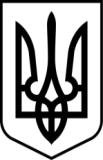 ЗАКАРПАТСЬКОЇ ОБЛАСНОЇ ДЕРЖАВНОЇ АДМІНІСТРАЦІЇЧИНАДІЇВСЬКИЙ ДОШКІЛЬНИЙ НАВЧАЛЬНИЙ  ЗАКЛАД (ДИТЯЧИЙ БУДИНОК) ІНТЕРНАТНОГО ТИПУЗАКАРПАТСЬКОЇ ОБЛАСНОЇ РАДИН А К А Зсмт.ЧинадійовоМукачівського району Закарпатської областіВід 25.08.2023 року                                                                                                 №                                           Про безпеку життєдіяльності учасників освітнього процесуЧинадіївського дитячого будинку	На виконання Концепції безпеки закладів освіти схваленої розпорядження МОН від 07.04.2023р № 301-р, підпункту 14 пункту 2 розділу III та підпункту 5 пункту 1 розділу IV Положення про організацію роботи з охорони праці та безпеки життєдіяльності учасників освітнього процесу в установах і закладах освіти, затвердженого наказом Міністерства освіти і науки України від 26.12.2017 № 1669, зареєстрованого в Міністерстві юстиції України 23 січня 2018 р. за № 100/31552, з урахуванням доручення Прем’єр-міністра України від 10.06.2022 № 14529/0/1-22, з метою уникнення нещасних випадків, створення безпечних і нешкідливих умов освітнього процесу та профілактики травматизму, створення безпечних умов перебування у закладі дітей і працівників з урахуванням збройної агресії Російської Федерації. НАКАЗУЮ:1.Заступнику директора з НВР:1.1 Вжити заходів щодо виконання вимог безпеки життєдіяльності та провести комплекс заходів з організації і забезпечення  збереження життя і здоров’я учасників освітнього процесу в Чинадіївському дитячому будинку.1.2 Повторно ознайомити учасників освітнього процесу із затвердженими інструкціями з реєстрацією у журналі первинного, позапланового, цільового інструктажів.1.3 Провести роз’яснювальну роботу з вихователями, помічниками вихователів дитячого будинку, щодо попередження нещасних випадків в закладі освіти.                                                                       ( Вересень-жовтень 2023 року)2. Вихователям, педагогу-організатору дитячого будинку:2.1 Провести відповідну роз’яснювальну роботу з вихованцями закладу через різні форми роботи: години спілкування, бесіди, тестування, заучування та закріплення правил безпечної поведінки в приміщеннях, на території дитячого будинку, під час прогулянок та організації спортивно-масових заходів; за межами закладу,  під час переходу до школи та повернення назад, з питань дотримання правил дорожнього руху для пішоходів. 2.2 З вихованцями початкових класів та дошкільних груп організувати рольові ігри з питань пожежної безпеки, дорожнього руху, безпеки життєдіяльності, а саме: «Ми-пішоходи», «Небезпечні перехожі», «Вогонь – друг, вогонь - ворог».                                                                        ( Вересень-жовтень 2023 року)2.3 Постійно надавати дітям елементарні знання з питань особистої безпеки, вивчення правил поведінки у разі виникнення надзвичайних ситуацій, проводити «Тижні знань з безпеки життєдіяльності»                                                                                                                           (Постійно)2.4 Провести бесіди: «Правила поведінки в небезпечних ситуаціях. Сигнали попередження населення про надзвичайні ситуації», «Вибухонебезпечні предмети»,(Постійно)         3.Обмежити доступ на територію закладу освіти осіб, які не беруть безпосередньої участі в освітньому процесі. Посилити контроль за недопущенням внесення до приміщень закладів освіти отруйних, вибухонебезпечних та інших предметів, що можуть становити загрозу здоров’ю та життю дітей і працівників дитячого будинку.      4. Провести нараду з  автомобільними перевізниками дитячого будинку, стосовно виконання ними вимог законодавства про автомобільний транспорт в частині безпеки перевезень.Контроль за виконанням даного наказу залишаю за собою.Директор                                                                      Світлана  СОФІЛКАНИЧ